February 27th 2017RQA AlertBuilder Tool UpdateNext Thursday, March 2nd 2017, two AlertBuilder functions related to date operations will be replaced by four functions to provide more flexibility.Here are the 4 new operators: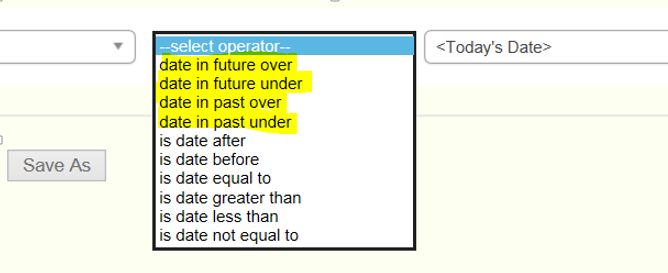 Any existing old alerts that are using the previous functions, will be automatically updated with the new names on Thursday. The functionality will remain the same.The table below gives a brief description of the old and new operators.Here is an example for each case:Example of current alert that is using the ‘old’ operator: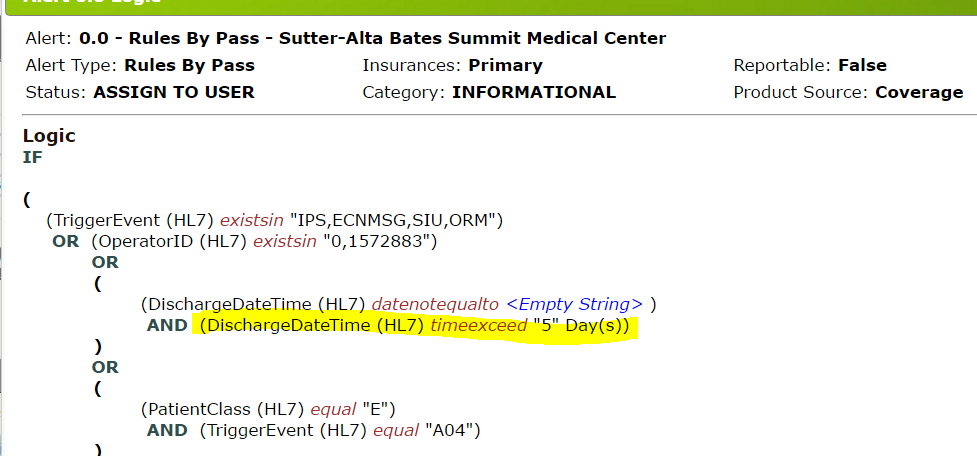 Old FunctionNew FunctionDefinitiontime exceededdate in past overThe date in the past is older than current date by specified time range. (X no. of days, month, or years)time not exceededdate in past underThe date in the past is within a specified time range. (X no. of days, month, or years) to the current datedate in future overThe date in the future is farther than current date by specified time range. (X no. of days, month, or years)date in future underThe date in the future is within a specified time range. (X no. of days, month, or years) to the current dateExampleDescriptionDischargeDate date in past over 5 daysIf current date is 5/10/2017 and DischargeDate is 5/4/2017, the condition is true and alert fires.DischargeDate date in past under 5 daysIf current date is 5/10/2017 and DischargeDate is 5/6/2017, the condition is true and alert fires.DischargeDate date in future over 5 daysIf current date is 5/10/2017 and DischargeDate is 5/16/2017, the condition is true and alert fires.DischargeDate date in future under 5 daysIf current date is 5/10/2017 and DischargeDate is 5/14/2017, the condition is true and alert fires.